П О С Т А Н О В Л Е Н И Е	В соответствии с Положением о наградах и почётных званиях Петропавловск-Камчатского городского округа от 24.07.2008 № 51-нд,  Решением       Городской Думы Петропавловск-Камчатского городского округа от 01.06.2011 № 395-нд «О представительских расходах и расходах, связанных  с приобретением подарочной и сувенирной продукции в Городской Думе  Петропавловск-Камчатского городского округа»,     ПОСТАНОВЛЯЮ:Наградить Почётной грамотой Главы Петропавловск-Камчатского      городского округа (в рамке):За качественную подготовку образовательного учреждения к новому учебному году, большой личный вклад в образование подрастающего поколения, плодотворный труд и в связи с профессиональным праздником    «День учителя»:  За внедрение в образовательный процесс новых технологий, форм и методов обучения, плодотворный труд и в связи с профессиональным праздником «День учителя»:За многолетний плодотворный труд, мастерство и в связи с профессиональным праздником «День учителя»:ГлаваПетропавловск-Камчатского городского округа                                                                               В.А. Семчев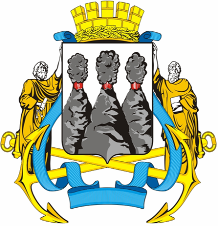 ГЛАВАПЕТРОПАВЛОВСК-КАМЧАТСКОГОГОРОДСКОГО ОКРУГА  « 26 » сентября  2011 г. № 29О награждении работников образовательных учреждений Петропавловск-Камчатского городского округа  НестеренкоЛарису Фридриховну- директора муниципального бюджетного образовательного учреждения «Основная Общеобразовательная     Школа № 37».КонцевичРаису Степановну- учителя математики муниципального автономного образовательного учреждения «Гимназия №39»;РахимовуНину Дмитриевну- повара   муниципального  автономного образовательного учреждения «Гимназия № 39».